Фамилия , имя __________________________________________Вариант  I.1.У Пети было 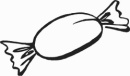 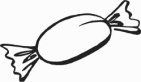 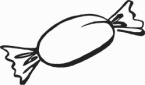 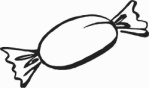 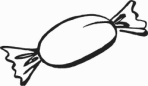  Петя съел 5 конфет. Сколько конфет осталось у Пети?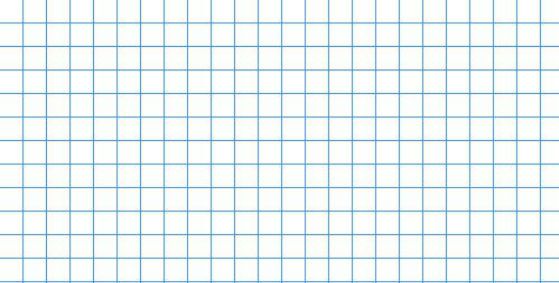 2.На ёлке   игрушки. Лада повесила ещё столько же. Сколько игрушек стало на ёлке?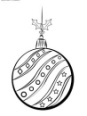 3. Найди значение выражения.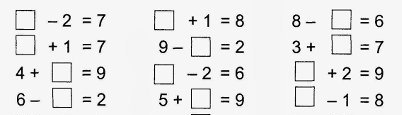 4. Начерти отрезок  ОК = 6 см, а отрезок НЛ меньше отрезка ОК.5. Сравни. Поставь знаки : >, <, =.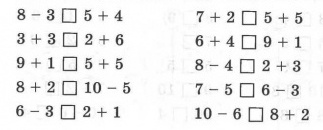 Фамилия , имя __________________________________________Вариант  II.1.У Коли было  Петя съел 3 конфеты. Сколько конфет осталось у Коли?2.На ёлке   игрушек. Лена повесила ещё столько же. Сколько игрушек стало на ёлке?3. Найди значение выражения.4. Начерти отрезок  АВ =5см, а отрезок МК больше отрезка АВ.5. Сравни. Поставь знаки : >, <, =.